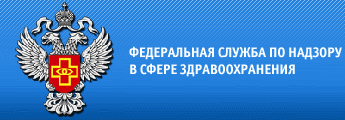 Пресс-релиз по результатам проверки Территориального органа Росздравнадзора по Брянской областиТерриториальным органом  Росздравнадзора по Брянской области проведена комплексная  плановая выездная проверка государственного бюджетного учреждения здравоохранения «Почепская центральная районная больница».В ходе контрольно-надзорных мероприятий выявлены нарушения обязательных требований в сфере здравоохранения:не соблюдается порядок оказания скорой, в том числе скорой специализированной медицинской помощи, в части оснащения автомобилей скорой медицинской помощи необходимым  оборудованием и медицинскими изделиями.не в полном объеме укомплектованы лекарственными препаратами укладки общего профиля для оказания скорой медицинской помощи.не соблюдаются порядки оказания медицинской помощи по профилю «терапия», «хирургия», «онкология», «эндокринология» в части стандарта оснащения медицинскими изделиями.не соблюдается порядок организации оказания первичной медико-санитарной помощи взрослому населению во врачебной амбулатории, в части оснащения необходимым оборудованием.не соблюдается порядок оформления информированного добровольного согласия на медицинское вмешательство.не соблюдается порядок проведения предрейсовых, послерейсовых медицинских осмотров водителей автотранспортных средств.нарушен порядок соблюдения правил внесения записей в медицинскую документацию при проведении освидетельствования на наличие медицинских противопоказаний к управлению транспортным средством, медицинского освидетельствования на состояние опьянения (алкогольного, наркотического или иного токсического), при проведении предварительного, периодического медицинских осмотров.не соблюдается порядок проведения медицинского освидетельствования кандидатов в усыновители, опекуны (попечители) или приемные родители.нарушен порядок проведения диспансеризации детей-сирот и детей, оставшихся без попечения родителей, в том числе усыновленных (удочеренных), принятых под опеку (попечительство), в приемную или патронатную семью.выявлены нарушения обеспечения отдельных категорий граждан необходимыми лекарственными препаратами.пациенты с сердечно-сосудистыми заболеваниями не направлялись в профильные учреждения согласно маршрутизации. не определён порядок ведения учёта лекарственных препаратов с ограниченным сроком годности в отделениях.не назначено лицо, ответственное за внедрение и обеспечение системы качества, осуществляющее мониторинг эффективности системы качества и актуализацию стандартных операционных процедур.эксплуатируются незарегистрированные медицинские изделия, подлежащие изъятию из обращения.использовались не прошедшие поверку медицинские изделия.выявлены медицинские изделия, не прошедшие техническое обслуживание медицинского оборудования в соответствии с требованиями технической и эксплуатационной документацией производителей (изготовителей) следующих медицинских изделий.По результатам контрольно-надзорных мероприятий выдано предписание с требованием, устранить выявленные нарушения в установленный срок, а также составлено два протокола об административных правонарушениях. Юридическое лицо, допустившее нарушения, привлечено к административной ответственности в виде уплаты штрафа.